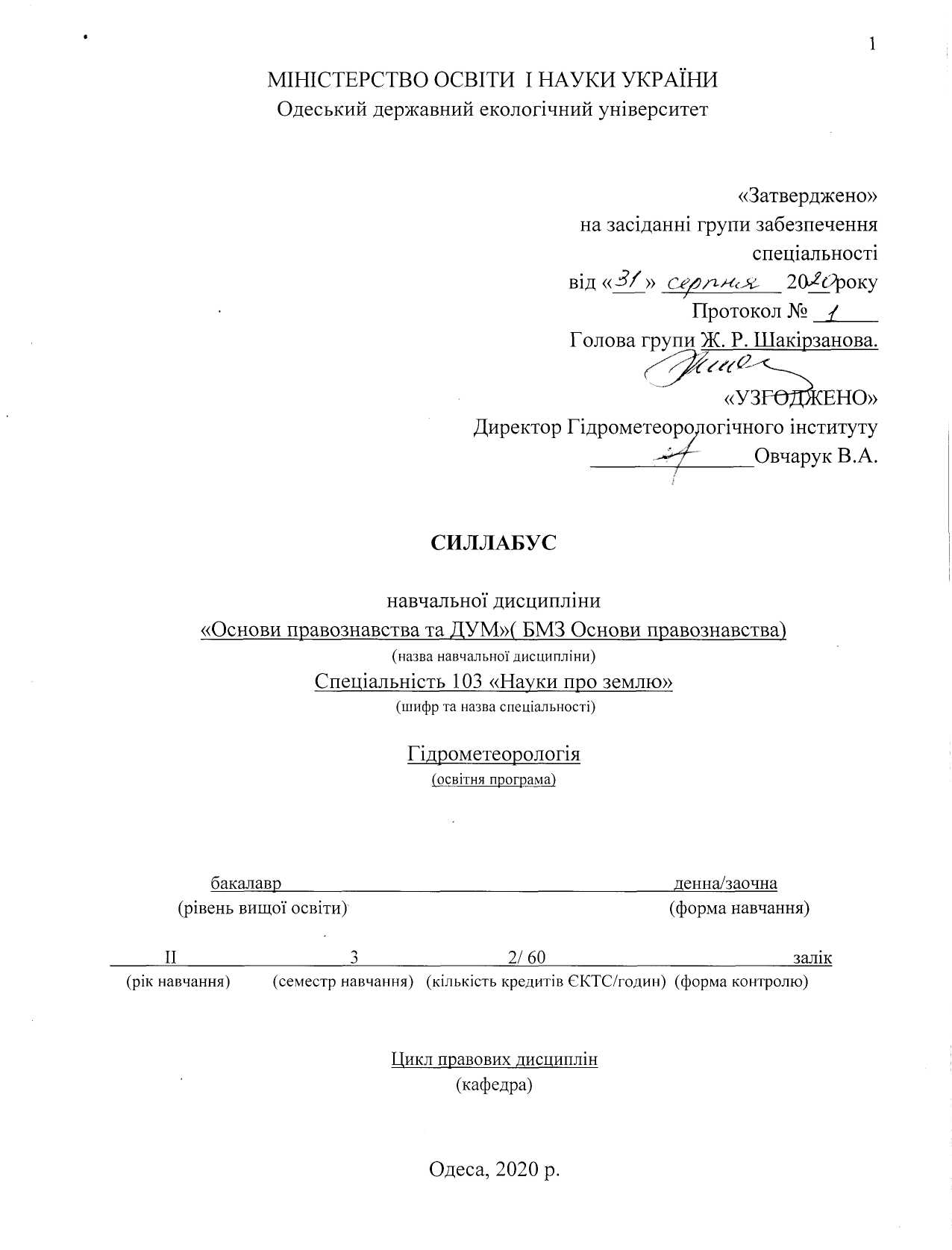 Автор: Швидченко І.Г., доцент кафедри екологічного права і контролю                   (прізвище, ініціали, посада, науковий ступінь, вчене звання)   Поточна редакція розглянута на засіданні Циклової комісії з правових дисциплін кафедри екологічного права і контролю від «_   31   » _     08          2020   року, протокол №1.Викладачі: лекційні заняття:  Швидченко І.Г., доцент кафедри екологічного права і контролю (вид навчального заняття: прізвище, ініціали, посада, науковий ступінь, вчене звання)Рецензент: к.геогр.н., доцент Владимирова О.Г.Перелік попередніх редакцій1. ОПИС НАВЧАЛЬНОЇ ДИСЦИПЛІНИ2. ПРОГРАМА НАВЧАЛЬНОЇ ДИСЦИПЛІНИ2.1. Лекційні модуліКонсультації: Швидченко І.Г., згідно з графіком консультацій, який затверджено на засіданні Циклової комісії з правових дисциплін: кожного Четверга з 10.00-14.00.2.3. Самостійна робота студента та контрольні заходи2.3.1. Методика проведення та оцінювання контрольного заходу для ЗМЛ1 та ЗМЛ2.Організація контролю знань студентів побудована за накопичувально-модульним принципом згідно вимог діючого в університеті Положення «Про проведення підсумкового контролю знань студентів».З теоретичного курсу навчальної дисципліни студент повинен бути готовим відповідати на усні запитання лектора під час лекційних занять; надати письмові відповіді на 10 тестових запитань варіантів ЗМЛ1 та ЗМЛ2 контрольного завдання. Завдання модульних контрольних робіт складені у тестовому вигляді закритого типу. Формами контролю засвоєння теоретичних знань є усне опитування під час лекційних занять (поточний контроль), модульні контрольні роботи  (внутрішньо семестровий контроль), отримання  заліку (підсумкова атестація). Варіанти модульних контрольних робіт містять  по десять запитань у тестовому вигляді. Кожна вірна відповідь оцінюється у 5 балів. Максимальна кількість балів за виконаний варіанти ЗМЛ1 та ЗМЛ2 становіть по 50 балів. Максимальна кількість балів яку студент може отримати з лекційної частини складає 100 балів.Загальна максимальна кількість балів з дисципліни «Основи правознавства та ДУМ»(БМЗ Правознавство) яку студент може отримати, складає 100 балів.Студенти не допускаються до підсумкового контролю по дисципліні і не атестуються до погашення навчальної заборгованості по теоретичним та практичним завданням.Студент вважається допущеним до семестрового заліку, якщо він виконав усі види робіт, які передбачені Силлабусом дисципліни і набрав за модульною системою суму балів не менше 60 за теоретичну частину дисципліни.Залікова контрольна робота формується у вигляді тестових завдань закритого типу, тобто формується по усьому переліку питань з начальної дисципліни та містить 20 запитань. Студент повинен вибрати правильну відповідь із декількох запропонованих.Загальний бал залікової контрольної роботи еквівалентний відсотку правильних відповідей  із загального обсягу питань залікової контрольної роботи. Максимальна кількість балів за залікову контрольну роботу складає 20 балів.3. РЕКОМЕНДАЦІЇ ДО САМОСТІЙНОЇ РОБОТИ СТУДЕНТІВ3.1. Модуль ЗМЛ1 та ЗМЛ2 3.1.1. ПовчанняЗМЛ1«Основи загальної теорії держави та права»При вивченні тем змістовного модулю 1 «Основи загальної теорії держави та права» студентам слід звернути увагу на аспекти, що наведені нижче.При підготовці до теми 1 «Держава як соціальний інститут» студент повинен знати матеріал з рекомендованої основної літератури [1,20,21,39].Особливу увагу треба звернути на:  характеристику первісного суспільства та детальний аналіз теорій походження держави і права. Крім того звернути увагу на поняття, ознаки та функції держави. При вивченні теми 2 «Форми держави» студент повинен знати матеріал з рекомендованої літератури [1,20,22,25].Особливу увагу треба звернути на:  поняття правової держави та її особливості, детально розглянути форми держави та її складові. Також потрібно проаналізувати особливості місцеве самоврядування.  При вивченні теми 3 «Феномен права. Право в системі засобів соціального регулювання»  студент повинен знати матеріал з рекомендованих нормативно-правових документів [ 1] та основної літератури [ 20,21,22,23,26].Особливу увагу слід приділити вивченню понять «правові норми», «соціальні норми», «правова система»; співвідношення понять «інститут права», «галузь права», «підгалузь права».При вивчені теми 4 «Право. Джерела права. Законодавчий процес» студент повинен знати матеріал з рекомендованих  нормативно-правових документів [1] та основної літератури [20,23,25,29]Особливу увагу при вивчені  теми слід приділити визначенню права, характеристиці  джерел права у світі, детальному аналізу законодавчого процесу.При вивченні теми 5 «Правові відносини. Правосвідомість та правова культура. Юридичні факти» студенти повинні знати матеріал з рекомендованих  нормативно-правових документів [1,2] і рекомендованої основної літератури [20,26,37,38].Особливу увагу при вивченні теми слід приділити аналізу поняття  та структури правовідносин та юридичних фактів, як підставі виникнення, припинення та зміни правовідносин.При вивченні теми 6 «Правомірна поведінка, правопорушення, юридична відповідальність» студенти повинні знати матеріал з рекомендованих  нормативно-правових документів [3,5] і рекомендованої основної літератури [20,21,25,39].Особливу увагу при вивченні теми слід приділити аналізу поняття  правомірної поведінки та поняття правопорушення; складу правопорушення; особливостей суб’єктів правопорушення та детально проаналізувати поняття та види юридичної відповідальності. ЗМЛ2 «Науково-теоретичні та правові засади окремих галузей права»При вивченні тем змістовного модулю 2 «Науково-теоретичні та правові засади окремих галузей права» студентам слід звернути увагу на аспекти, що наведені нижче.При вивченні теми 7 «Загальна характеристика конституційного права як провідної галузі права України» студенти повинні знати матеріал з рекомендованих  нормативно-правових документів [1,3,5] і рекомендованої основної літератури [20,22,25,28,38,40,42].Особливу увагу при вивченні теми слід приділити аналізу поняття виборів; видам виборів; основним засадам виборчого права і виборчої системи; детально проаналізувати виборчу систему України. Поняття і соціальна функція референдумів. Види референдумів. Призначення та порядок проведення референдумів. При вивченні теми 8 «Основи цивільного права України» студенти повинні знати матеріал з рекомендованих  нормативно-правових документів [1,2] і рекомендованої основної літератури [20,26,37,39,40].Особливу увагу при вивченні теми слід приділити характеристиці цивільного кодексу України; фізичним та юридичним особам як суб’єктам цивільного права.При вивченні теми 9 «Основи сімейного права України» студенти повинні знати матеріал з рекомендованих  нормативно-правових документів [1,5] та основної літератури [20,25,27,35].Особливу увагу при вивченні теми слід приділити характеристиці сімейного кодексу; поняття шлюбу, умови й порядок його укладання; шлюбному договору.При вивченні теми 10 «Основи трудового права України» студенти повинні опанувати матеріал з рекомендованих нормативно-правових документів [1,3,17] та основної літератури [19,20,24,33,34,44].Особливу увагу необхідно приділити змісту характеристиці джерел трудового права; визначення понять «колективний договір», «трудовий договір», «робочий час», «час відпочинку» та «трудова дисципліна».При вивченні теми 11 «Основи адміністративного права України» студенти повинні опанувати матеріал з рекомендованих нормативно-правових документів [1,6] та основної літератури [20,25,29,36,37,46]Особливу увагу необхідно приділити змісту та характеристиці джерел адміністративного права, а саме КУпАП; визначенню поняття та складу адміністративного правопорушення; детально розглянути види адміністративних стягнень; проаналізувати адміністративну відповідальність неповнолітніхПри вивченні теми 12 «Основи кримінального права України» студенти повинні опанувати матеріал з рекомендованих нормативно-правових документів [1,7] та основної літератури 27,37,38,40,41 ] Особливу увагу необхідно приділити змісту та характеристиці Кримінального кодексу України; визначенню поняття, ознак та складу злочину; детально розглянути покарання та його види, звільнення від покарання та його відбування; крім того приділити увагу аналізу кримінальної відповідальності та покарання неповнолітніх.3.1.2. Питання для самоперевірки	Тема 1. Держава як соціальний інститут.Які причини виникнення держави та права?Назвіть переваги та недоліки теорій походження держави.Яка класифікація функцій держави є загальноприйнятою?Тема 2. Форми держави. Чи залежать складові елементи форми держави один від одного? Дайте визначення форми держави.Дайте визначення форми державного устрою.Дайте визначення форми  державного правління.Дайте визначення державного режиму.Які є  види державного режиму? Тема 3. Феномен права. Право в системі засобів соціального регулювання Дайте визначення поняття та видів соціальних норм.Дайте визначення поняття «правова норма».Дайте визначення поняття «правова система»Проведіть аналіз понять «галузь права», «підгалузь права» та «правовий інститут».Тема 4. Право. Джерела права. Законодавчий процес.Дайте визначення поняття та основним ознакам права.*Назвіть основні функції права.*Що таке джерело права?*Охарактеризуйте види джерел права.Як співвідносяться поняття «закон» та «підзаконний акт»?Назвіть суб’єктів законодавчої ініціативи.Назвіть стації законодавчого процесу?Тема 5.  Правові відносини. Правосвідомість та правова культура. Юридичні факти.Дайте визначення понятю «правовідносини».*Що таке «правоздатність» та «дієздатність»?*З якого віку настає правоздатність?Дайте визначення поняття «правова культура».Назвіть основні причини вининення юридичних фактів.Тема 6 Правомірна поведінка, правопорушення, юридична відповідальність.Дайте визначення поняттю «правомірна поведінка».Що таке «правопорушення»?*Дайте характеристику суб’єкту та суб’єктивній стороні правопорушення?*Поняття та види юридичної відповідальності.*Тема7 Загальна характеристика конституційного права як провідної галузі права України Які види виборчої системи існують?Що таке «активне виборче право»?Назвіть складові виборчої системи України.Яка мета референдуму?Які питання не можна виносити на референдум?Тема 8. Основи цивільного права УкраїниРозкрийте структуру цивільного кодексу.Особливості правоздатності та дієздатності юридичної особи.Назвіть основні форми власності*.Види спадкування.Тема 9. Основи сімейного права України.Що є предметом сімейного права як галузі права?Розкрийте структуру сімейного кодексуУмови та порядок укладення та припинення шлюбу.Особисті немайнові права подружжя.Зміст шлюбного договору.Тема 10. Основи трудового права УкраїниЩо таке трудове право як галузь законодавства?*Дайте визначення колективному договору.*Чим відрізняється трудовий договір від контракту?*Поняття та види робочого часу.*Види часу відпочинку.*Тема 11. Основи адміністративного права України.Що є предметом адміністративного права?Розкрийте структуру Кодексу про адміністративні правопорушення.Дайте визначення адміністративному правопорушенню.*Склад адміністративного правопорушення.*Охарактеризуйте основні види адміністративних стягнень.*Які особливості адміністративної відповідальності неповнолітніх?Тема 12. Основи кримінального права України.Що є предметом кримінального права?Розкрийте структуру Кримінального Кодексу.Дайте визначення кримінальному злочину.*Склад злочину.*Які особливості кримінальної  відповідальності за злочини проти довкілля?** - підкреслено та виділено курсивом питання базових результатів навчання.4. ПИТАННЯ ДО ЗАХОДІВ ПОТОЧНОГО, ПІДСУМКОВОГО ТА СЕМЕСТРОВОГО КОНТРОЛЮ4.1. Тестові завдання до модульної контрольної роботи модуля ЗМЛ1З якого віку наступає повна дієздатність у фізичної особи? [література: 13 – ст.34]До якої гілки влади відноситься Кабінет Міністрів?[література: 1 – стор.61]Згідно до якої теорії походження держави держава виникла на підставі суспільного договору?[література: 1 – стор.12]Теорія розподілу влади сформульована:[література: 2 – стор.14]Важливої ознакою держави є:[література: 1– стор.15]До системи судів України входять:[література: 2 – стор.422]Місцеве самоврядування – це:[література: 3 – стор.176]Правоздатність фізичної особи:[література: 3 – стор.74]Форма держави включає наступні елементи:[література: 4– стор.94]Державний режим може бути:[література: 3– стор.29]Конституційний Суд України:[література: 2– стор.426]За формою правління держави бувають:[література: 1– стор.22]Обов’язковими складовими правовідносин є:[література: 4– стор.450]З юридичними фактами пов’язане:[література: 3– стор.348]Парламент в Україні – це:[література: 2– стор.107]Джерела права - це: [література: 2– стор.37]З якого віку припиняється правоздатність у фізичної особи?[література: 1– стор.39]До якої гілки влади відносяться місцеві адміністрації:[література: 4– стор.299]В Україні закони можуть прийматися:[література: 1– стор.35]Парламентська монархія – це:[література:3– стор.23]З чим може бути пов’язане позбавлення діздатності фізічної особи?[література: 13– ст.39]Здатність фізічної особи своїми діями набувати прав та обов’язків – це:[література: 13– ст.30]Що НЕ є видом систематизації права:[література: 4– стор.52]Який із запропонованих суб’єктів НЕ має права законодавчої ініціативи?[література: 3– стор.58]У республіці органи державної влади формуються[література: 3– стор.25]Що НЕ є формою територіального устрою держави?[література: 1– стор.25]Підзаконні нормативно-правові акти в Україні – це:[література: 3– стор.55]Якщо особа вступила до шлюбу раніше 18ти років, дієздатність:[література: 4– стор.593]США є:[література: 2– стор. 20]Конституція України прийнята у формі:[література: 2– стор. 73]Обмеження дієздатності – це:[література: 13– ст.39]Обов’язковими складовими правовідносин є:[література: 2– стор. 43]З юридичними фактами пов’язане:[література: 2– стор.40]У світі існують парламенти:[література: 3– стор.161]4.2 Тестові завдання до модульної контрольної роботи модуля ЗМЛ2Які види юридичної відповідальності існують?           [література: 2 – стор.48]Кримінальна відповідальність - це:[література: 2  – стор.381]До складу злочину входять:[література: 5– стор.209]Назвіть існуючі форми власності:[література: 4– стор.467]Недійсна угода – це:[література: 4– стор.480]Активне виборче право – це:[література: 3– стор.142]Функцією юридичної відповідальності НЕ є:[література: 1– стор.44]З якого віку можливий вступ до шлюбу за загальним правилом (для дівчини)?[література: 4– стор.593]Трудовий договір припиняється в разі:[література: 4– стор.356]Обставинами, що пом’якшують кримінальне покарання НЕ є:[література: 5– стор.153]До соціальних відпусток НЕ належать:[література: 3– стор.542] До спільного майна подружжя входить:[література: 4– стор.596]В Україні депутати Верховної Ради обираються:[література: 3– стор.144]Конституційний контроль – це:[література: 4– стор.195]Виберіть вірне твердження:[література: 4– стор.213]За часом проведення вибори на Україні поділяються на:[література: 3– стор.141]Чи здійснюється в Україні принцип рівного голосування?[література: 3– стор.145]Громадянство – це:[література: 4– стор.211]Під час декретної відпустки:[література: 2– стор.258]Робочий тиждень триває: [література: 2– стор.257]Коли була прийнята Конституція України:[література: 4– стор.204]Назвіть існуючі види угод:[література: 4– стор.479]Суб’єктивне виборче право поділяється на:[література: 4– стор.249]Особа, що має докази приналежності до громадянств двох держави, - це:[література: 2– стор.90]Принцип вільної участі у виборах означає, що:[література: 3– стор.144]Чи здійснюється в Україні принцип прямого голосування?[література: 3– стор.146]Принцип загального виборчого права означає, що:[література: 3– стор.144]Від спадкування відстороняються: [література: 3– стор.370]Трудовий договір укладається між:[література: 3– стор.509]Заповіт – це:[література: 3– стор.370]Тестові завдання до залікової контрольної роботи.Теорія розподілу влади сформульована:[література: 2 – стор.14]Важливої ознакою держави є:[література: 1– стор.15]До системи судів України входять:[література: 2 – стор.422]З якого віку наступає повна дієздатність у фізичної особи? [література: 13 – ст.34]До якої гілки влади відноситься Кабінет Міністрів?[література: 1 – стор.61]Згідно до якої теорії походження держави держава виникла на підставі суспільного договору?[література: 1 – стор.12]Місцеве самоврядування – це:[література: 3 – стор.176]Правоздатність фізичної особи:[література: 3 – стор.74]Форма держави включає наступні елементи:[література: 4– стор.94]Джерела права - це: [література: 2– стор.37]Які види юридичної відповідальності існують?[література: 2 – стор.48]Кримінальна відповідальність - це:[література: 2  – стор.381]До складу злочину входять:[література: 5– стор.209]Назвіть існуючі форми власності:[література: 4– стор.467]Недійсна угода – це:[література: 4– стор.480]Активне виборче право – це:[література: 3– стор.142]З якого віку припиняється правоздатність у фізичної особи?[література: 1– стор.39]До якої гілки влади відносяться місцеві адміністрації:[література: 4– стор.299]В Україні закони можуть прийматися:[література: 1– стор.35]Парламентська монархія – це:[література:3– стор.23]З чим може бути пов’язане позбавлення діздатності фізічної особи?[література: 13– ст.39]Державний режим може бути:[література: 3– стор.29]Конституційний Суд України:[література: 2– стор.426]За формою правління держави бувають:[література: 1– стор.22]Обов’язковими складовими правовідносин є:[література: 4– стор.450]З юридичними фактами пов’язане:[література: 3– стор.348]Парламент в Україні – це:[література: 2– стор.107]Трудовий договір припиняється в разі:[література: 4– стор.356]Обставинами, що пом’якшують кримінальне покарання НЕ є:[література: 5– стор.153]До соціальних відпусток НЕ належать:[література: 3– стор.542]До спільного майна подружжя входить:[література: 4– стор.596]В Україні депутати Верховної Ради обираються:[література: 3– стор.144]Конституційний контроль – це:[література: 4– стор.195]Виберіть вірне твердження:[література: 4– стор.213]За часом проведення вибори на Україні поділяються на:[література: 3– стор.141]Здатність фізічної особи своїми діями набувати прав та обов’язків – це:[література: 13– ст.30]Що НЕ є видом систематизації права:[література: 4– стор.52]Який із запропонованих суб’єктів НЕ має права законодавчої ініціативи?[література: 3– стор.58]У республіці органи державної влади формуються[література: 3– стор.25]Що НЕ є формою територіального устрою держави?[література: 1– стор.25]Чи здійснюється в Україні принцип рівного голосування?[література: 3– стор.145]Громадянство – це:[література: 4– стор.211]Під час декретної відпустки:[література: 2– стор.258]Робочий тиждень триває: [література: 2– стор.257]Коли була прийнята Конституція України:[література: 4– стор.204]Назвіть існуючі види угод:[література: 4– стор.479]Суб’єктивне виборче право поділяється на:[література: 4– стор.249]Особа, що має докази приналежності до громадянств двох держави, - це:[література: 2– стор.90]Принцип вільної участі у виборах означає, що:[література: 3– стор.144]Чи здійснюється в Україні принцип прямого голосування?[література: 3– стор.146]Принцип загального виборчого права означає, що:[література: 3– стор.144]Від спадкування відстороняються: [література: 3– стор.370]Трудовий договір укладається між:[література: 3– стор.509]Заповіт – це:[література: 3– стор.370]Підзаконні нормативно-правові акти в Україні – це:[література: 3– стор.55]5. ЛІТЕРАТУРА ДЛЯ ВИВЧЕННЯ ДИСЦИПЛІНИ(нормативно-правові документи треба використовувати з урахуванням змін. Режим доступу до електронного ресурсу − zakon.rada.gov.ua)Основна література:Гринь О.Д., Донченко О.І. Правознавство: навчальний посібник. -Одеса: «Фенікс», 2016.-205с.Пилипенко П. Д., Грищук В.К., Кельман М.С. Основи правознавства: Навчальний посібник.-2-ге видання, перероблене і доповнене - Львів: «Магнолія плюс», 2005.Пузанова Г.И. Основы права: Учебное пособие. – Одесса: «Феникс», 2004. – 655 с. Правознавство: підручник/А.І.Берлач, С.С.Бичкова, Д.А.Карпенко та ін.-К.:Всеукраїнскьа асоціація видачників «Правова єдність», 2008.-864с.Багрий –Шахматов Л.В. Уголовное право Украины. Общая часть: учебное пособие.-Одесса-2004.-675с.Додаткова література:Авторське право і суміжні права. Законодавство та судова практика. Бюлетень законодавства і юридичної практики №3, 2003 р.Законодательство Украины об интеллектуальной собственности. – К.: «Одиссей», .Жилищное законодательнство Украины. – Х.: “Одиссей”, .Збірник законів про працю. – К.: “Вікар”, 2002 р.Законодавство України про відпустки. – К.: Юрінком Інтер. 2000 р.Сімейне законодавство України. Збірник законодавчих та підзаконних актів. – К.: “Атіка”, 2003 р.Законодавство України про адміністративну відповідальність. Бюлетень законодавства і юр. практики №6, 2003 р.Основні чинні кодекси і закони України. К., “Махаон”, 2003 р.Кельман М.С., Мурашин О.Г., Хома Н.М. Загальна теорія держави і права. Підручник. – Львів: «Новий світ – 2000», 2003 р.Основи держави і права. Навчальний посібник. / За ред. А.М. Колодія і А.О. Олійника. – К.: “Либідь”, 1997 р.П.М. Рабінович. Основи загальної теорії права та держави. Навч. посібн. – К.: “Атіка”, 2001 р.А.В. Малько. Теория государства и права. – М.: «Юрист», 2000 р.Основи конституційного права України / За ред. проф. В.В. Копейчикова. – К: «Юрінком Інтер». 2000 р.Права громадян України / Уклад.: Подпалий А.А. К., 1997 р.Трудове право України. Практикум. – К.: «Юрінком Інтер», 1999 р.Д.О. Карпенко. Трудове право України. Курс лекцій. К.,1999 р.Адміністративне право України. Підручник.– К.: «Юрінком Інтер»,2001 р.Інформаційні ресурсиЕлектронний ресурс: www.library-odeku.16mb.comhttp://portal.rada.gov.ua - Офіційний веб-сайт Верховної Ради України. http://kmu.gov.ua - Офіційний веб-сайт Кабінету Міністрів України.http://ccu.gov.ua- Офіційний веб-сайт Конституційного Суду України.http://president.gov.ua –m Офіційний веб-сайт Президента України. http://www.nau.ua - Інформаційно-пошукова правова система «Нормативні акти України (НАУ)».Прізвища та ініціали авторівДата, № протоколуДата набуття чинностіМетаВивчення дисципліни забезпечує сформування у студентів знання держави та права; системи та інститутів права, а також дає чітке уявлення щодо органічних зв’язків Конституційного права з з окремими галузями права; вивчення розвитку Конституції  Україні та впливу конституційного права України на всі галузі права та міжгалузеві зв’язки; аналіз юридичної відповідальності за скоєне правопорушення;  державотворчі процеси в Україні; крім того сприяє формуванню патріотизму, громадсько-політичної та правової культури майбутнього спеціаліста.КомпетентністьК01 Здатність реалізувати свої права і обов’язки як члени суспільства, усвідомлювати цінності громадянського (вільного демократичного) суспільства та необхідність його сталого розвитку, верховенства права, прав і свобод людини і громадянина в Україні. К05 Здатність спілкуватися державною мовою як усно, так і письмово.Результат навчанняПР02 Використовувати усно і письмово професійну українську мовуПР16 Виявити знання, що сприяють розвитку загальної культури й соціалізації особистостіБазові знанняОснови теорії походження держави та права;Поняття та функції держави та права; Конституційний лад України: поняття та принципи;Основні права та свободи людини та громадянина в Україні; Порядок регулювання трудових правовідносин; Відповідальність робітників та службовців за шкоду, заподіяну власнику; Відповідальність власника за шкоду, заподіяну працівникові ушкодженням здоров’я; Питання регулювання ринку праці в Україні; Питання соціального захисту громадян; Основи сімейного законодавства;Договірні зобов’язання у цивільному та господарському праві; Адміністративна відповідальність громадян та посадових осіб; Поняття правопорушення, злочину та види юридичної відповідальності; відповідальність за злочини у кримінальному законодавстві. Базові вмінняВільно орієнтуватися в юридичній літературі (довідниках, законах, коментарях, кодексах) з метою застосування законодавства в практичній роботі;Вирішувати задачі та життєві ситуації з вивчених галузей права; Вільно вступати в правовідносини з юридичними та фізичними особами;Відстоювати основні права та обов’язки людини та громадянина; Складати проекти юридичних документів (позовних заяв, скарг, заяв, клопотань, наказів); Виступати з доповідями на науково-практичних конференціях з правових питань.Базові навичкизнати юридичну методологію та методи  правового регулювання відносин у різних соціальних сферах; знати основні теоретичні концепції виникнення держави та права;знати принципи права;знати поняття та класифікації нормативно-правових актів;знати основні засади організаційно-правового статусу органів управління;знати міжнародно-правові джерела права.Пов’язані силлабусиОснови правознавства та ДУМПопередня дисциплінаФілософія з основами психологіїНаступна дисциплінаПідприємницька діяльністьКількість годинлекції: 30 год.самостійна робота студентів: 30 год.КодНазва модуля та темКількість годинКількість годинКодНазва модуля та темаудиторніСРСЗМЛ1 Основи загальної теорії держави та праваТема 1. Держава як соціальний інститут.Загальна характеристика первісного суспільства Теорії походження держави і права.Історичні типи держав.Держава: поняття, ознаки, функції.Тема 2. Форми держави. Правова держава. Поняття форми держави. Види держав за формою правління, формою державного устрою та за формою державного (політичного) режиму. Роль голови держави. Місцеве самоврядування. Тема 3. Феномен права. Право в системі засобів соціального регулювання Поняття “правові норми” і “соціальні норми”. Правова система. Співвідношення понять “інститут права”, “галузь права», “підгалузь права”.Тема 4. Право. Джерела права. Законодавчий процес.Визначення права. Різноманітність джерел права у світі. Законодавчий процес Тема 5.  Правові відносини. Правосвідомість та правова культура. Юридичні факти.Поняття, види, структура правовідносин. Юридичні факти як підстава виникнення, припинення та зміни правовідносин.Тема 6 Правомірна поведінка, правопорушення, юридична відповідальність.Поняття правомірної поведінки. Поняття правопорушення.  Юридична відповідальність – поняття та види.  Правова свідомість громадянПМКР12222225231113ЗМЛ2Науково-теоретичні та правові засади окремих галузей праваТема7 Загальна характеристика конституційного права як провідної галузі права України Поняття виборів та їх соціальна функція. Види виборів. Виборче право і виборча система. Особливість виборчої системи України. Поняття і соціальна функція референдумів. Види референдумів. Призначення та порядок проведення референдумів. Предмет всеукраїнського референдуму. Правова регламентація питань організації референдумів та визначення їх результатів.Тема 8. Основи цивільного права УкраїниЗагальна характеристика цивільного кодексу. Фізичні та юридичні особи як суб’єкти цивільного права. Право власності. Спадкове право.Тема 9. Основи сімейного права України.Загальна характеристика сімейного кодексу. Поняття шлюбу, умови й порядок його укладання. Припинення шлюбу. Права та обов’язки подружжя. Шлюбний договір.Тема 10. Основи трудового права УкраїниЗагальна характеристика джерел трудового права. Колективний договір. Трудовий договір. Робочий час. Час відпочинку. Трудова дисципліна. Охорона праці.Тема 11. Основи адміністративного права України.Загальна характеристика КУпАП. Поняття та ознаки адміністративного правопорушення. Склад адміністративного правопорушення. Види адміністративних стягнень. Адміністративна відповідальність неповнолітніх.Тема 12. Основи кримінального права України.Загальна характеристика Кримінального кодексу України. Поняття, ознаки та склад злочину. Обставини, які виключають злочинність діяння.  Звільнення від кримінальної відповідальності. Покарання та його види. Звільнення від покарання та його відбування. Особливості кримінальної відповідальності та покарання неповнолітніх.ПМКР24222233111123ЗКР2Разом3030Код модуляЗавдання на СРС та контрольні заходиКількість годинСтрок проведенняЗМ-Л1Підготовка до лекційних занять Підготовка до модульної тестової контрольної роботи (ТКР) (обов’язково)1331 – 7 тиждень7 тижденьЗМ-Л2Підготовка до лекційних занять Підготовка до модульної тестової контрольної роботи (ТКР) (обов’язково)938 – 14 тижденьЗКРПідготовка до заліку215 тижденьРазом:30